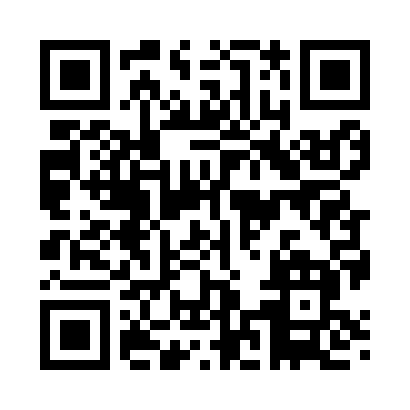 Prayer times for Storden, Minnesota, USAMon 1 Jul 2024 - Wed 31 Jul 2024High Latitude Method: Angle Based RulePrayer Calculation Method: Islamic Society of North AmericaAsar Calculation Method: ShafiPrayer times provided by https://www.salahtimes.comDateDayFajrSunriseDhuhrAsrMaghribIsha1Mon3:525:431:255:329:0810:592Tue3:535:431:265:329:0810:583Wed3:535:441:265:329:0710:584Thu3:545:441:265:329:0710:575Fri3:555:451:265:329:0710:566Sat3:565:461:265:329:0610:557Sun3:585:461:265:329:0610:558Mon3:595:471:275:329:0610:549Tue4:005:481:275:329:0510:5310Wed4:015:491:275:329:0510:5211Thu4:025:491:275:329:0410:5112Fri4:045:501:275:329:0310:5013Sat4:055:511:275:329:0310:4914Sun4:065:521:275:329:0210:4815Mon4:075:531:275:329:0110:4716Tue4:095:541:275:329:0110:4517Wed4:105:551:285:329:0010:4418Thu4:125:561:285:318:5910:4319Fri4:135:571:285:318:5810:4120Sat4:155:581:285:318:5710:4021Sun4:165:591:285:318:5610:3922Mon4:186:001:285:308:5610:3723Tue4:196:011:285:308:5510:3624Wed4:216:021:285:308:5410:3425Thu4:226:031:285:308:5310:3326Fri4:246:041:285:298:5110:3127Sat4:256:051:285:298:5010:2928Sun4:276:061:285:298:4910:2829Mon4:296:071:285:288:4810:2630Tue4:306:081:285:288:4710:2431Wed4:326:091:285:278:4610:23